Рекомендації щодо  організації підготовки обдарованих учнів до участі у конкурсі-захисті МАН          І.   Опрацювання нормативно-правових документів.1.Положення про Всеукраїнські учнівські олімпіади, турніри, конкурси з навчальних предметів, конкурси-захисти науково-дослідницьких робіт, олімпіади зі спеціальних дисциплін та конкурси фахової майстерності, затверджене наказом Міністерства освіти і науки, молоді та спорту України від 22.09.2011 № 1099 (зі змінами), зареєстрованого у Міністерстві юстиції України 17.11.2011 за №1318/20056 (зі змінами). 2. Правила проведення Всеукраїнського конкурсу-захисту науково-дослідницьких робіт учнів-членів Малої академії наук України, затверджені наказом Міністерства освіти і науки України  від 08.02.2021 № 147, зареєстрованого в Міністерстві юстиції України 05.04.2021за № 441/36063.УВАГА!  Особливо звернути увагу на IV розділ, п.7 та п.8 (Вимоги до написання, оформлення та представлення дослідницьких робіт)3.  Стаття 6 Закону України «Про місцеві державні адміністрації».ІІ. Визначення направленості обдарованості учнів та внесення коректив до банку обдарованостей учнів (травень)1. Психодіагностичне визначення направленості обдарованості учнів практичними психологами.2. Систематизація результатів психодіагностичних досліджень учнів практичними психологами.3. Формування банку даних обдарованих учнів заступниками директорів (відповідно до посадових обов’язків).4. Моніторинг особистісного розвитку обдарованих учнів (класні керівники, вчителі-предметники).ІІІ. Організація роботи з обдарованими учнями (січень-вереснь):Відпрацювання системи науково-дослідницької діяльності учнів: забезпечення роботи факультативів (в межах навчального плану ЗЗСО), шкільного НТУ, інтелектуальних гуртків, клубів.Організація співпраці з закладами вищої освіти: визначення викладачів ЗВО для консультування вчителів та учнів відповідно до обраних  напрямків/тематики робіт учнів. Організація зустрічі з учнями-переможцями минулих років для обміну досвідом написання та захисту науково-дослідницьких робіт та постерів.Організація співпраці з керівниками гуртків КЗ «Харківська обласна МАН» (список гуртків додається).Визначення учнів - учасників інтелектуальних гуртків, клубів, конкурсів:- учнів 5-11-х класів  у Всеукраїнському відкритому інтерактивному конкурсі «МАН-Юніор Ерудит» (січень);- «Каразінський колоквіум» (термін проведення - січень-квітень);- учнів 7-10-х класів у Всеукраїнському відкритому інтерактивному конкурсі «МАН-Юніор Дослідник» (березень ); Перелік гуртків КЗ «Харківська обласна Мала академія наук Харківської обласної ради» у 2023/2024 навчальному роціЗ питань запису до гуртків звертатися за телефонами: наукове відділення «Мовознавства» – 706-12-60; 095-841-07-00, 096-644-33-59 (методист Матвєєва Тамара Іванівна);наукове відділення «Літературознавства, фольклористики та мистецтвознавства» – 706-12-60; 066-414-30-42 (методист Букій Анна Анатоліївна);наукові відділення «Математики», «Фізики і астрономії», «Економіки»–706-09-41; 067-389-39-41 (методист Литвиненко Неля Михайлівна); наукові відділення «Інформаційних технологій», «Технічних наук» – 706-09-41; 095-050-12-75 (методист Джіджавадзе Ольга Юріївна); наукові відділення «Хімії та біології», «Екології та аграрних наук» – 706-09-41; 068-744-15-05 (методист Яременко Марина Юріївна);наукове відділення «Філософія та суспільствознавство» - 706-09-41; 098-868-86-02 (методист Рижкова Ірина Олександрівна);наукові відділення «Історії», «Науки про Землю»- 706-09-41; 097-991-35-20 (методист Соломатіна Людмила Михайлівна);додаткова інформація за телефонами (057) 706-01-51; 068-888-69-00 (завідувач відділу дослідницько-експериментальної діяльності – Щоголев Анатолій Анатолійович).ІV. Етапи написання наукової роботи (травень-жовтень).Робота, підготовлена в системі МАН України (відображення творчості та науковості учня), виконується самостійно і базується на знаннях, уміннях і навичках, здобутих під час шкільного та позашкільного вивчення певної галузі науки. Науково-дослідницька робота допомагає учневі систематизувати отримані теоретичні знання з вивченої дисципліни, перевірити якість цих знань, оволодіти первинними навичками проведення сучасних досліджень. Уже на цій першій творчій спробі відбувається навчання учня самостійно осмислювати проблему, творчо, критично її досліджувати; розвиваються загальнонавчальні вміння (збирати, аналізувати і систематизувати літературні джерела, застосовувати отримані знання при вирішенні практичних завдань, формулювати висновки, пропозиції та рекомендації з предмета дослідження), які допоможуть реалізації принципу навчання упродовж життя.Завдання вчителя (наукового керівника): раціонально організувати роботу над дослідженням, правильно розподілити та спланувати час, глибоко та своєчасно розробити обрану тему відповідно до алгоритму написання науково-дослідницької роботи (табл. 1), що дисциплінує учня, лімітує термін, відведений на вибір теми, спрощує підбір та аналіз літератури з  дослідження, написання і оформлення роботи. Процес написання науково-дослідницької роботи включає в себе кілька етапів, для роботи за якими можна скористатись посиланнями, розміщеними на офіційному сайті Управління освіти у розділі «Центр освітніх технологій».Табл.1Алгоритм написання науково-дослідницької роботи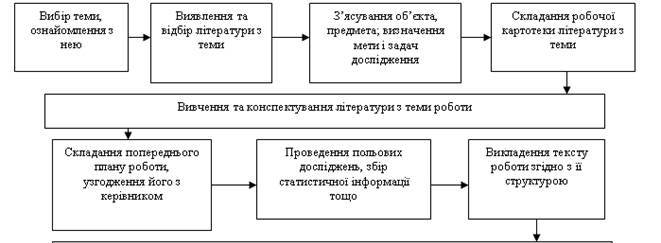 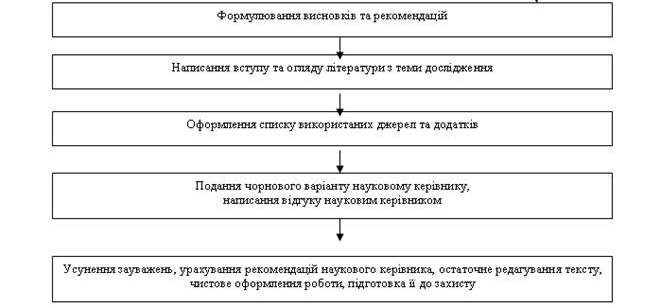 Підготовчий етап (березень – квітень попереднього навчального року або вересень поточного). На етапі підготовки до написання наукового дослідження перед учнем постає низка завдань:вибір теми дослідження;робота за планом наукової роботи:         - укладання списку використаних джерел з теми дослідження;              - опрацювання літературних джерел за темою дослідження.           Етап досліджень: травень – складається план дослідження, червень – учитель консультує учня , липень-серпень - самостійна робота учня за планом, складеним з учителем.          Етап роботи над текстом (вересень-жовтень). Робота виконується згідно з вимогами щодо написання, оформлення та представлення учнівських науково-дослідницьких робіт. (Додаток 5 до Правил проведення Всеукраїнського конкурсу-захисту науково-дослідницьких робіт учнів - членів Малої академії наук України (пункт 14 розділу VI). http://oblman.kharkov.ua/konkurs-zaxist/vimogi-do-naukovo-doslidnickix-robi/             Етап корекції (листопад).       Підготовка та супровід учнів у конкурсі (листопад-грудень):Проведення шкільного відбіркового етапу Конкурсу у формі конференцій наукових товариств учнів (вересень).Підготовка та захист постера за темою дослідження.Наукова конференція – завершальний етап шкільного конкурсу науково-дослідницьких робіт учнів в системі МАН України. При підготовці до виступів у школярів зазвичай виникає низка запитань:як сформулювати ту чи іншу думку, щоб зробити її більш зрозумілою;яким чином розподілити матеріали доповіді;як використати наявні факти й аргументи.Доцільно при підготовці врахувати вимоги і рекомендації доповідачам:1. Доповідь має бути: короткою та чіткою (до 7 хв.), ретельно структурованою, тобто мати:- вступ (обґрунтування вибору теми та предмета дослідження);- з’ясування предмета дослідження (наукова основа);- викладення матеріалу, підтвердження суджень конкретними прикладами, фактами, поетапними висновками;- висновки з визначенням шляхів подальшої розробки теми. Завдання доповідача: – при доведенні основних тез переконати слухачів у високому рівні своєї обізнаності з теми дослідження;структура виступу, як і роботи (вступ, наукова основа, поетапні висновки, висновок);для залучення уваги слухачів використовуються у промові речові прийоми (риторичні запитання, зіставлення фактів, інтонаційні засоби). УВАГА!  Обов’язковою умовою під час виступу  є   грамотність мовлення, у тому числі відсутність плеоназмів (мовленнєва надмірність, невиправдане використання вставних зворотів та речень, слів-паразитів, мовленнєвих штампів).УВАГА!!! Через воєнні дії в Україні, зокрема у Харкові, змінено Умови проведення ІІ етапу Всеукраїнського конкурсу-захисту науково-дослідницьких робіт у 2023/2024 н.р.Конкурс буде включати наступні етапи:заочне оцінюванння науково-дослідницьких робіт;постерний захист (онлайн);наукова конференція (онлайн)Таблиця 1Вагомості факторів
моделі визначення результатів КонкурсуЕкспертний бал виставляється членами журі під час заочного оцінювання дослідницьких робіт, постерного захисту та наукової конференції відповідно до такої шкали:10 балів – критерій реалізовано бездоганно;9 балів – критерій реалізовано із незначним зауваженням;8 балів – критерій реалізовано із незначними зауваженнями;7 балів – критерій реалізовано із зауваженнями;6 балів – критерій реалізовано наполовину;5 балів – критерій реалізовано із суттєвим зауваженням;4 бали – критерій реалізовано із суттєвими зауваженнями;3 бали – критерій не реалізовано.Значення факторів «Заочне оцінювання дослідницьких робіт», «Постерний захист» та «Наукова конференція» визначаються шляхом множення суми значень критеріїв на вагомість відповідного фактора.Для визначення значення фактора «Заочне оцінювання дослідницьких робіт» необхідно:визначити значення першого критерію, помноживши бал, виставлений членами журі за цей критерій, на його вагомість;визначити значення решти критеріїв у такий же спосіб;знайти суму значень критеріїв;визначити значення фактора, помноживши суму значень критеріїв на вагомість цього фактора.Вагомості критеріїв фактора «Заочне оцінювання дослідницьких робіт» наведені у таблиці 2.Таблиця 2Вагомості критеріїв фактора
«Заочне оцінювання дослідницьких робіт»Визначення значення фактора «Постерний захист» здійснюється за тим самим алгоритмом, що й фактора «Заочне оцінювання дослідницьких робіт», описаним у пунктах 3 та 4 цього розділу.Вагомості критеріїв фактора «Постерний захист» наведені у таблиці 3.Постер учасника має відповідати Додатку 9 до Правил проведення ІІІ етапу Всеукраїнського конкурсу-захисту науково-дослідницьких робіт учнів – членів Малої академії наук України (пункт 3 розділу VІ) ВИМОГИ ДО ОФОРМЛЕННЯ ПОСТЕРА. Постер – вертикально розміщений плакат формату А0, що оформлюється українською мовою (за винятком секцій відділення мовознавства). Постер має містити:  зазначення територіального відділення (області);  заголовок (назву проєкту, що збігається з назвою дослідницької роботи);  інформацію про автора (прізвище, ім’я, по батькові; повна назва закладу освіти; клас; населений пункт; прізвище, ім’я, по батькові та посада наукового керівника);  короткий зміст проєкту (мета і завдання проєкту, матеріали та методи його виконання, об’єкт, предмет, результати і висновки).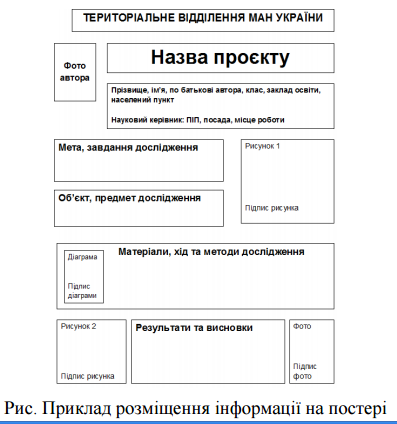 Рекомендований розмір заголовка – не менше 100 пунктів типографських; розмір тексту – не менше 20 пунктів типографських, міжрядковий інтервал – 1,5. Рисунки мають бути чіткі, з підписами; умовні позначення на них мають бути розшифровані. Речення тексту необхідно робити короткими, конкретними, однозначними.Відповідно до нових Умов проведення передбачено і зміну системи оцінювання Конкурсу:Визначення результатів Конкурсу здійснюється за допомогою факторно-критеріальної моделі визначення результатів Конкурсу, розробленої на основі кваліметричного підходу (оцінювання якісних показників за допомогою кількісних балів) (таблиця 3).Зазначена модель оперує такими поняттями:фактори – основні напрями діяльності; відповідають розділам Конкурсу: «Заочне оцінювання дослідницьких робіт», «Постерний захист» та «Наукова конференція»;вагомість фактора – його частка в загальному показнику (вагомості факторів наведені в таблиці 1);критерії – складові фактора, сукупність яких характеризує фактор у цілому;вагомість критерію – показує його пріоритет у складі фактора;експертний бал – ступінь виконання вимог певного критерію.Таблиця 3Вагомості критеріїв
фактора «Постерний захист»Визначення значення фактора «Наукова конференція» здійснюється за тим самим алгоритмом, що й фактора «Заочне оцінювання дослідницьких робіт», описаним у пунктах 3 та 4 цього розділу.Вагомості критеріїв фактора «Наукова конференція» наведені у таблиці 4.Таблиця 4Вагомості критеріїв
фактора «Наукова конференція»Для визначення загальної суми балів, отриманих учасником у всіх розділах програми Конкурсу, необхідно додати значення всіх трьох факторів. Максимальна сума балів, яку може набрати учасник за участь у всіх розділах програми Конкурсу, становить 100 балів.з/пНазва гурткаКлас навчанняНаукове відділення мовознавстваНаукове відділення мовознавстваНаукове відділення мовознавства1Українська мова9-112Ділова українська мова9-113Англійська мова (науково-дослідницький аспект)9-114Основи науково-дослідницької діяльності (англійське мовознавство)9-115Французька мова8-116Обираю польську5-10Наукове відділення літературознавства, фольклористики та мистецтвознавстваНаукове відділення літературознавства, фольклористики та мистецтвознавстваНаукове відділення літературознавства, фольклористики та мистецтвознавства7Українське літературознавство10-118Зарубіжна література9-119Літературна творчість9-1110Фольклористика9-1111Мистецтвознавство9-11Наукове відділення математикиНаукове відділення математикиНаукове відділення математики12Математика7-1113Математика. Математичні основи технічної діагностики10-11Наукове відділення фізики і астрономіїНаукове відділення фізики і астрономіїНаукове відділення фізики і астрономії14Фізика9-1115Аерофізика та космічні дослідження8-11Наукове відділення економікиНаукове відділення економікиНаукове відділення економіки16Основи дипломатичної та економічної діяльності9-1117Наукові дослідження в економіці та інноваційний розвиток підприємств9-11Наукове відділення технічних наукНаукове відділення технічних наукНаукове відділення технічних наук18Конструювання електронних приладів7-1119Науково-технічна творчість і винахідництво9-1120Основи робототехніки та Інтернету речей10-1121Юні конструктори приладів радіоелектроніки9-1122Технологічні процеси та перспективні технології9-11Наукове відділення інформаційних технологійНаукове відділення інформаційних технологійНаукове відділення інформаційних технологій23Сучасні технології програмування8-1124Художня комп’ютерна анімація7-1025Основи робототехніки та комп’ютерного моделювання7-11Наукове відділення хімії та біологіїНаукове відділення хімії та біологіїНаукове відділення хімії та біології26Основи хімії9-1127Біологія8-1128Біологія людини9-11Наукове відділення екології та аграрних наукНаукове відділення екології та аграрних наукНаукове відділення екології та аграрних наук29Екологія9-1130Генетика та селекція9-1131Охорона довкілля та раціональне природокористування8-10Наукове відділення історіїНаукове відділення історіїНаукове відділення історії32Історія України9-1133Історія8-1134Всесвітня історія9-1135Юні археологи9-11Наукове відділення філософії та суспільствознавстваНаукове відділення філософії та суспільствознавстваНаукове відділення філософії та суспільствознавства36Педагогіка9-1137Філософія9-1138Соціологія9-1139Правознавство8-1140Журналістика і блогерство9-1141Психологія9-1142Реклама і зв’язки з громадкістю9-11Наукове відділення наук про ЗемлюНаукове відділення наук про ЗемлюНаукове відділення наук про Землю43Геоінформаційні системи у географії9-1144Наукові дослідження в галузі географії9-1145Сучасна географія9-11Гуртки з основ науково-дослідницької діяльностіГуртки з основ науково-дослідницької діяльностіГуртки з основ науково-дослідницької діяльності46Науково-дослідницька діяльність в системі Малої академії наук України9-1147Критичне мислення в науково-дослідницькій діяльності8-1148Відкрита природнича демонстрація та науково-дослідницька діяльність8-1149STEM-освіта в системі Малої академії наук України9-11№
з/пФакторВагомість
фактораМаксимальна сума
балів1Заочне оцінювання дослідницьких робіт2202Постерний захист4,5453Наукова конференція3,535УсьогоУсього–100№ з/пКритерійВагомість критерію1Аргументованість вибору теми дослідження, наукове/прикладне значення роботи0,152Системність і повнота розкриття теми0,23Вміння чітко та ясно викладати свої думки, критично осмислювати використані джерела0,254Рівень виконання завдань, їх відповідність меті дослідження0,25Відповідність вимогам оформлення дослідницьких робіт (науковий стиль мовлення, наявність усіх структурних елементів, коректність оформлення джерел та цитування, грамотність)0,2№ з/пКритерійВагомість критерію1Дослідницький характер проєкту0,22Доцільність та коректність використаних методів дослідження, відповідність висновків (результатів) поставленим завданням0,253Ступінь самостійності і особистий внесок автора в дослідження0,24Презентаційні навички: культура мовлення, вільне володіння матеріалом, вичерпність, змістовність та наукова коректність відповідей0,25Відповідність постера вимогам0,15№ з/пКритерійВагомість критерію1Актуальність теми дослідження0,152Чіткість, логічність і послідовність викладення матеріалу0,23Критичний аналіз досліджуваної проблеми із зазначенням особистого внеску учасника в її розв’язання0,254Самостійність, оригінальність і доказовість суджень0,255Культура мовлення, вільне володіння матеріалом, доступність та оригінальність подання інформації, кваліфіковане ведення дискусії (вичерпність відповідей і змістовність, наукова коректність поставлених запитань)0,15